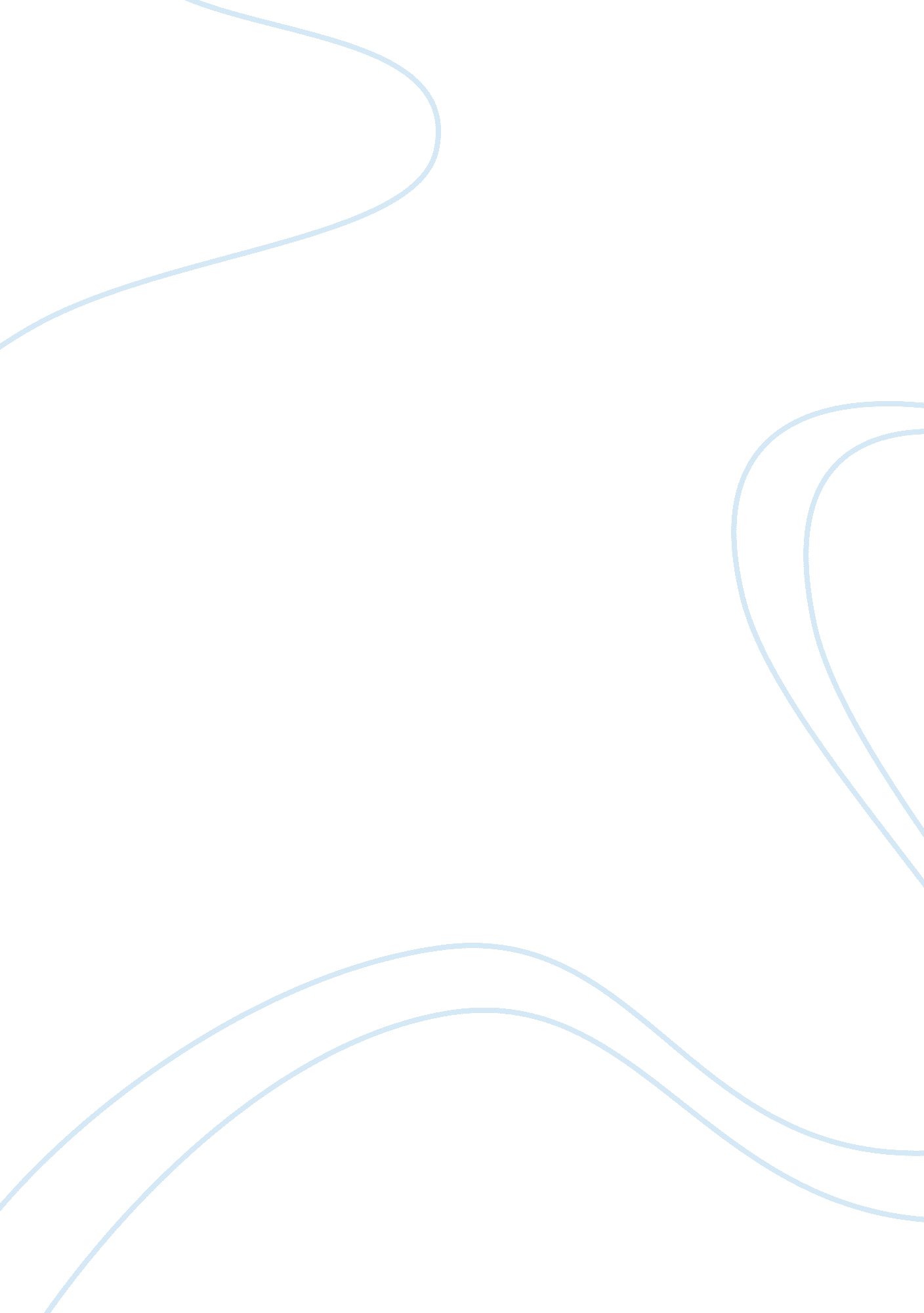 Researching crimeLaw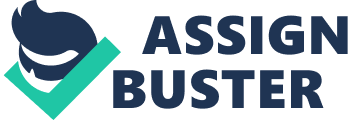 Researching crime This is a research proposal seeks to institute the causative factor to the inception of criminal behavior in an adolescent. It aspires to the criminal justice system to help with possible involvement of youthful offenders prior to graduating from the criminal justice system. It centers on three specific issues that are neighborhood disadvantage, childhood maltreatment and lack of supervising in adolescents. Stopping the start of crime in adolescent has to be origin from understanding what brings juvenile felony. 
Introduction 
Juvenile criminal behavior is a major topic in discussion. The requirement for juvenile crime preclusion is noted as juvenile offenders do not go well with the criminal justice system. As part of the society, we must be seeking techniques and looking for ways that can help in the involvement of preventing youthful crime. This would denote that we ought to know what and at which period of their life leads to the start of criminal life which would effect in juvenile offenders culminating into the criminal justice system that will tag for their remaining life. 
The idea behind this research proposal is based on a topic of research previously looked at, but the researcher will be exploring an extra refine study area. 
Research question 
The research question the researcher would be studying is: ‘ The contributing aspect to the start of criminal behavior in the adolescent –neighborhood disadvantage, childhood mistreatment and lack of supervision in adolescents’. The component of the research will be focusing on youthful criminal behavior. The possible implication of this study is to develop the understanding to the deterrence according to the feature that leads to the beginning of youthful delinquencies. It is pertinent to the youth mentoring programs, public agencies and criminal justice research in improving all-purpose policies for the provision of society services for youth as well as independent units like family members in their participation of prior to and after a start of criminal behavior. The researcher would only anticipate that the outcome of this study would reach the pertinent party who would witness to implementing society awareness operation, policies to help family members along with adolescents, as well as youth services which operates mentoring programs for the adolescent. 
The objective of this study is to offer a suggestion to the factors of upbringing mistreatment, neighborhood difficulty and lack of monitoring in youth for prevention along with intervention measures to the beginning of youthful criminal behaviors which can be taken, researched and developed. It is renowned that the avoidance of youthful delinquencies entails a range of policies that is provisioned for society services, adolescence and family units. With this, deterrence studies are likewise as significant. The criminal justice system, even though gives reformation for juvenile offending, is distasteful. This research on juvenile criminal onset deterrence might help youth before they require the criminal justice system. 
Data collection methods 
In this research, quantitative methods will be used to generate accurate data to make sure the detailed details along with requirements are met as a baseline set for the reporting of data. Some details like gender, age, place of residence, etc. are used as normal variables. 
Questions that will be asked in the quantitative reviews will be related in some areas with hopes to get uniformity of the response given by every respondent. 
Time schedule 
Week1 
Week2 
Week3 
Week4 
Week5 
Week6 
Week7 
Draft proposal 
Get funds 
Collect data 
Analyze data 
Document data 
Present results 
References 
00. 02. 05: Juvenile Delinquency: Cause and Effect. (n. d.). Retrieved from http://www. yale. edu/ynhti/curriculum/units/2000/2/00. 02. 05. x. html 
Comprehensive Anti-Gang Initiative. (n. d.). Retrieved from http://www. ojjdp. gov/programs/antigang/ 
GARCIA, B., & PETROVICH, A. (2011). Strengthening the DSM: incorporating resilience and cultural competence. New York, Springer Pub. Co. 
SHOEMAKER, D. J. (2010). Theories of delinquency an examination of explanations of delinquent behavior. Oxford, Oxford University Press. http://site. ebrary. com/id/10351316. 
SIEGEL, L. J. (2012). Criminology. Belmont, Wadsworth/Cengage Learning. 
VITO, G. F. (2006). Criminology. Sudbury, MA, Jones and Bartlett. 